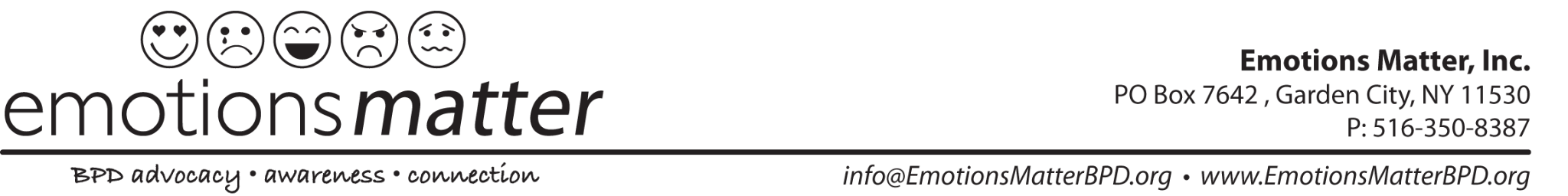 Step by Step Instructions to Submit a Letter for CA AB 1412 (Hart) Pretrial Diversion Bill for Borderline Personality DisorderDownload and Update the Emotions Matter, Inc. Letter Template by customizing all highlighted areas. The template can be found here: (INSERT LINK)Once the letter is updated, download the updated/customized template to your computer.  Go to the California Position Letter Portal: https://calegislation.lc.ca.gov/Advocates/Create an account- You will find this at the bottom right corner of the Sign In Section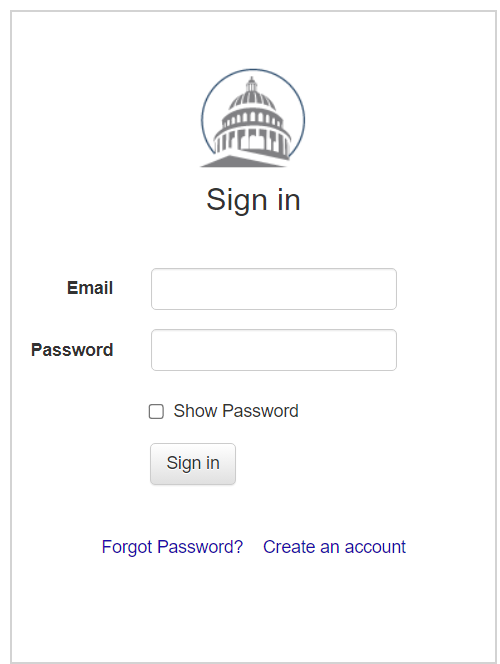 Answer the Registration Questions. Here is how to answer registration questions:REGISTRATION STATUS: Are you a registered lobbyist? Answer: NOORGANIZATION STATUS: Do you represent an organization, registered or otherwise?Answer NO- if you are representing yourselfAnswer YES- If you are from an organizationORGANIZATION DETAILS: Enter- Emotions Matter and click “Emotions Matter Inc.” when the drop down appears.Click “Proceed”Fill out your personal information and choose your password security question and answer.Click “Register”After your registration is complete, you will be sent an email (to the email address you used to register) with your username and temporary password.Go back to the browser with the California Legislature Portal or go back to the website: https://calegislation.lc.ca.gov/Advocates/ , type in your username (email address) and copy/paste the temporary password from the email you just received. Create your own password once you are brought to the account setup page. Follow the instructions for your password and click “Change Password”Welcome to your activity homepage- You are now ready to submit your letter. In the Select a Bill section, Measure is AB. Type in 1412. Keep the Session Type as Regular. 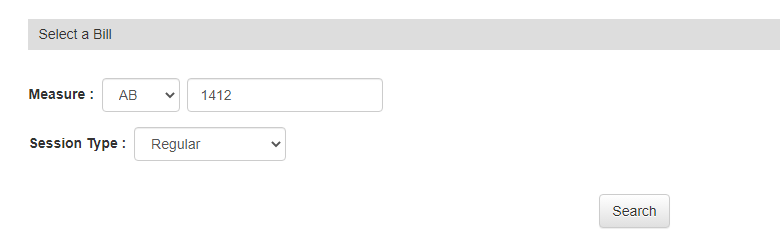 Click “Search”This should pop up once you hit search: 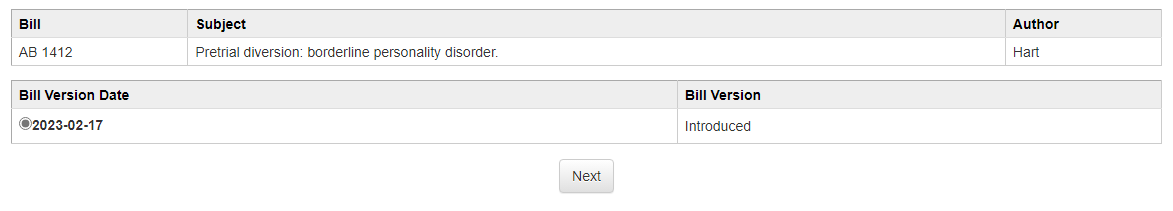 FOR STANCE: Click “Support”Click Submit a letter instead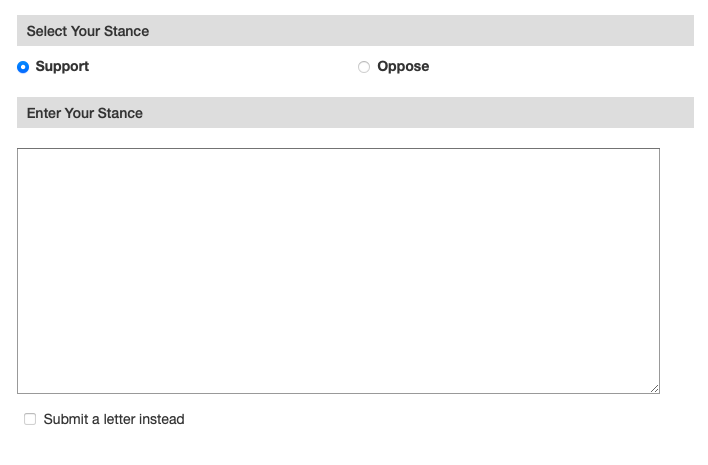 Select “NO” if representing yourself to “Do you wish to represent an organization?”Under Letter Section: Choose the file (letter template you just customized and downloaded) you wish to download.Click “Submit”.Click on this https://forms.gle/ePY1tADsy5c2fySAA to inform Emotions Matters and National Education Alliance for Borderline Personality Disorder to let us know that you completed the form.